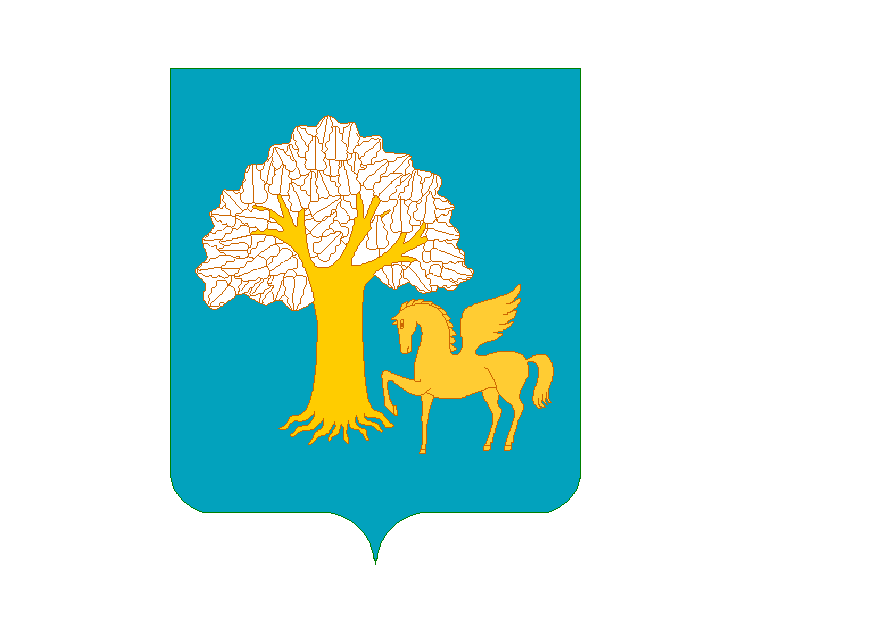 ҠАРАР                                                                       ПОСТАНОВЛЕНИЕ    “05” апрель 2022 й.                    	   № 10  	         	“05” апреля 2022 г.  Тубәнге Ҡыйғы ауылы                                			с. Нижние Киги Об утверждении порядка принятия Администрацией сельского поселения Нижнекигинский сельсовет муниципального района Кигинский район Республики Башкортостан решений о заключении концессионных соглашений от имени сельского поселения Нижнекигинский сельсовет муниципального района Кигинский район Республики Башкортостан на срок, превышающий срок действия утвержденных лимитов бюджетных обязательствВ соответствии с п. 6 ст. 78 Бюджетного кодекса Российской Федерации, Федеральным законом от 21.07.2005 N 115-ФЗ «О концессионных соглашениях» в целях реализации инвестиционных проектов, осуществляемых в рамках концессионных соглашений, руководствуясь Уставом сельского поселения Нижнекигинский сельсовет муниципального района Кигинский район Республики Башкортостан п о с т а н о в л я е т:1. Утвердить Порядок принятия Администрацией сельского поселения Нижнекигинский сельсовет  муниципального района Кигинский район Республики Башкортостан решений о заключении концессионных соглашений от имени сельского поселения Нижнекигинский сельсовет муниципального района Кигинский район Республики Башкортостан на срок, превышающий срок действия утвержденных лимитов бюджетных обязательств (прилагается).2. Контроль  за выполнением настоящего постановления оставляю за собой.3. Настоящее Постановление вступает в законную силу с момента подписания. Глава сельского поселения                                            А. У. НуриевУтвержденПостановлением от «__» _______2022 № ____Порядок принятия Администрацией сельского поселения Нижнекигинский сельсовет муниципального района Кигинский район Республики Башкортостан решений о заключении концессионных соглашений от имени сельского поселения Нижнекигинский сельсовет муниципального района Кигинский район Республики Башкортостана срок, превышающий срок действия утвержденных лимитов бюджетных обязательств1. Настоящий Порядок регламентирует процедуру принятия Администрацией сельского поселения Нижнекигинский сельсовет муниципального района Кигинский район Республики Башкортостан (далее - Администрация) о заключении концессионных соглашений от имени сельского поселения Нижнекигинский сельсовет муниципального района Кигинский район Республики Башкортостан (далее - муниципальное образование) на срок, превышающий срок действия утвержденных лимитов бюджетных обязательств.2. Решение Администрации о заключении концессионного соглашения от имени муниципального образования на срок, превышающий срок действия утвержденных лимитов бюджетных обязательств, принимается в случае, когда срок создания объекта концессионного соглашения и срок окупаемости инвестиций, срок обязательств концессионера и (или) концедента по концессионному соглашению превышает срок действия утвержденных лимитов бюджетных обязательств.3. Концессионные соглашения, концедентом по которым выступает муниципальное образование, могут быть заключены на срок, превышающий срок действия утвержденных лимитов бюджетных обязательств, на основании решений Администрации о заключении концессионных соглашений, принимаемых в соответствии с законодательством Российской Федерации о концессионных соглашениях, в рамках муниципальной программы сельского поселения Нижнекигинский сельсовет муниципального района Кигинский район Республики Башкортостан области на срок и в пределах средств, которые предусмотрены соответствующими мероприятиями указанных программ.В случае если предполагаемый срок действия концессионного соглашения, заключаемого в рамках муниципальной программы сельского поселения Нижнекигинский  сельсовет муниципального района Кигинский район Республики Башкортостан в соответствии с настоящим пунктом, превышает срок реализации указанной программы, такое концессионное соглашение может быть заключено на основании решения Администрации о заключении концессионного соглашения, принимаемого в соответствии с законодательством Российской Федерации о концессионных соглашениях.4. Годовой предельный объем средств, предусматриваемых на исполнение обязательств по концессионному соглашению за пределами срока действия муниципальной программы сельского поселения Нижнекигинский сельсовет муниципального района Кигинский район Республики Башкортостан, не может превышать годовой объем бюджетных ассигнований, предусмотренных на предоставление субсидий концессионеру в пределах последнего года реализации муниципальной программы сельского поселения Нижнекигинский сельсовет муниципального района Кигинский район Республики Башкортостан.5. Решение Администрации о заключении концессионного соглашения от имени муниципального образования на срок, превышающий срок действия утвержденных лимитов бюджетных обязательств, принимается в форме распоряжения главы муниципального образования сельского поселения Нижнекигинский сельсовет муниципального района Кигинский район Республики Башкортостан (далее - распоряжение главы).6. Проект распоряжения главы подготавливаются Администрацией - главным распорядителем средств бюджета муниципального образования сельского поселения Нижнекигинский сельсовет муниципального района Кигинский район Республики Башкортостан, за которым решением о бюджете на соответствующий год (соответствующий год и плановый период) запланированы бюджетные ассигнования на предоставление субсидий в соответствии со статьей 78 Бюджетного кодекса Российской Федерации (далее - главный распорядитель).7. Проект распоряжения Администрации в обязательном порядке направляется главным распорядителем на согласование в финансовый орган и инвестиционному уполномоченному сельского поселения Нижнекигинский сельсовет.8. Финансовый  орган в срок, не превышающий 5 рабочих дней с даты получения проекта распоряжения Главы, согласовывает указанный проект при соблюдении условий, указанных в п. п. 3 и 4 настоящего Порядка.9. Инвестиционный уполномоченный в срок, не превышающий 3 рабочих дней с даты получения проекта распоряжения главы, согласовывает указанный проект в части соответствия основным направлениям инвестиционной политики сельского поселения утверждаемым главой сельского поселения Нижнекигинский сельсовет муниципального района Республики Башкортостан.10. Проект распоряжения главы, согласованный с финансовым органом и инвестиционным уполномоченным, вносится главным распорядителем в Администрацию в установленном порядке.